EJECUCIÓN PRESUPUESTAL DEL PROGRAMA SALUD MATERNO NEONATAL.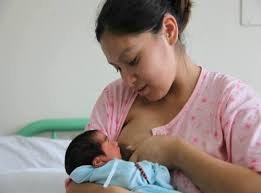 EJECUCIÓN PRESUPUESTAL DEL PROGRAMA SALUD MATERNO NEONATAL 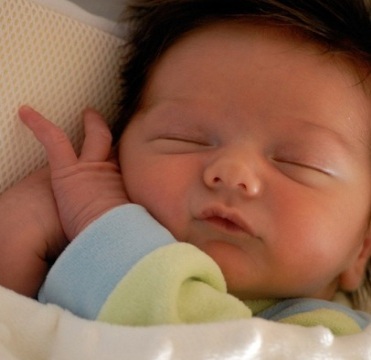 El Programa Presupuestal Salud Materno Neonatal en la Región Cajamarca contó al iniciar el ejercicio presupuestal 2015, con un  PIA de S/. 43´751,935.00 Soles, y un Presupuesto Institucional Modificado (PIM) de S/. 80´299,954.00 soles, presentando un incremento de 83.53%, es  la unidad ejecutora Salud Chota, la que presenta el mayor  porcentaje de incremento presupuestal (132.55%), seguido de Hospital General de Jaén (99.82%) (GRÁFICO Y TABLA N°1).FUENTE. BASE SIAF DICIEMBRE 2015Fuente: Base SiAF 2015El presupuesto Institucional Modificado del programa Salud Materno Neonatal en la Región Cajamarca ascendió  a s/. 80´299,954.00 Soles,  habiendo logrado una ejecución presupuestal de 96.3%. Destaca el Hospital José Soto Cadenilla de Chota con 98.59% y Salud Cutervo con 98.78% de ejecución. La unidad ejecutora Salud Chota tiene el menor porcentaje de ejecución, 92.86% (GRÁFICO y TABLA N°2).El mayor porcentaje de ejecución en el PPSMN se da en la genérica 2.1 (personal y Obligaciones sociales (99.98%) y el más bajo en la 2.6 adquisición de activos no financieros (79.03%) (GRÁFICO N°3).Fuente: Base analítica SIAF.PIM TOTAL Y EJECUCIÓN PRESUPUESTAL DE BIENES Y SERVICIOS DEL PROGRAMA SALUD MATERNO NEONATAL, POR FUENTE DE FINANCIAMIENTO, SEGÚN UNIDAD EJECUTORA. REGIÓN CAJAMARCA. DICIEMBRE 2015La ejecución presupuestal que ha alcanzado el mayor porcentaje durante el año 2015 en la genérica 2.3 bienes y servicios es en la fuente recursos ordinarios con 99.73%; seguido de la fuente de donaciones y transferencias con 96.58%; y en la fuente de financiamiento de recursos determinados (CAD –FED) un 81.56% de avance. Son las unidades ejecutoras: Salud Cutervo (97.7%) y el hospital general de Jaén (95.8%), las que han logrado mayor avance en la ejecución por todas las fuentes de financiamiento; en cambio las unidades ejecutoras hospital General de Jaén (92.86%) y hospital regional de Cajamarca (93.63%) son las que muestran los porcentajes menores en la ejecución presupuestal del PPSMN durante el año 2015.   GRÁFICO N°4: PIM TOTAL Y EJECUCIÓN PRESUPUESTAL DE BIENES Y SERVICIOS DEL PROGRAMA SALUD MATERNO NEONATAL, POR FUENTE DE FINANCIAMIENTO, SEGÚN UNIDAD EJECUTORA. REGIÓN CAJAMARCA. DICIEMBRE 2015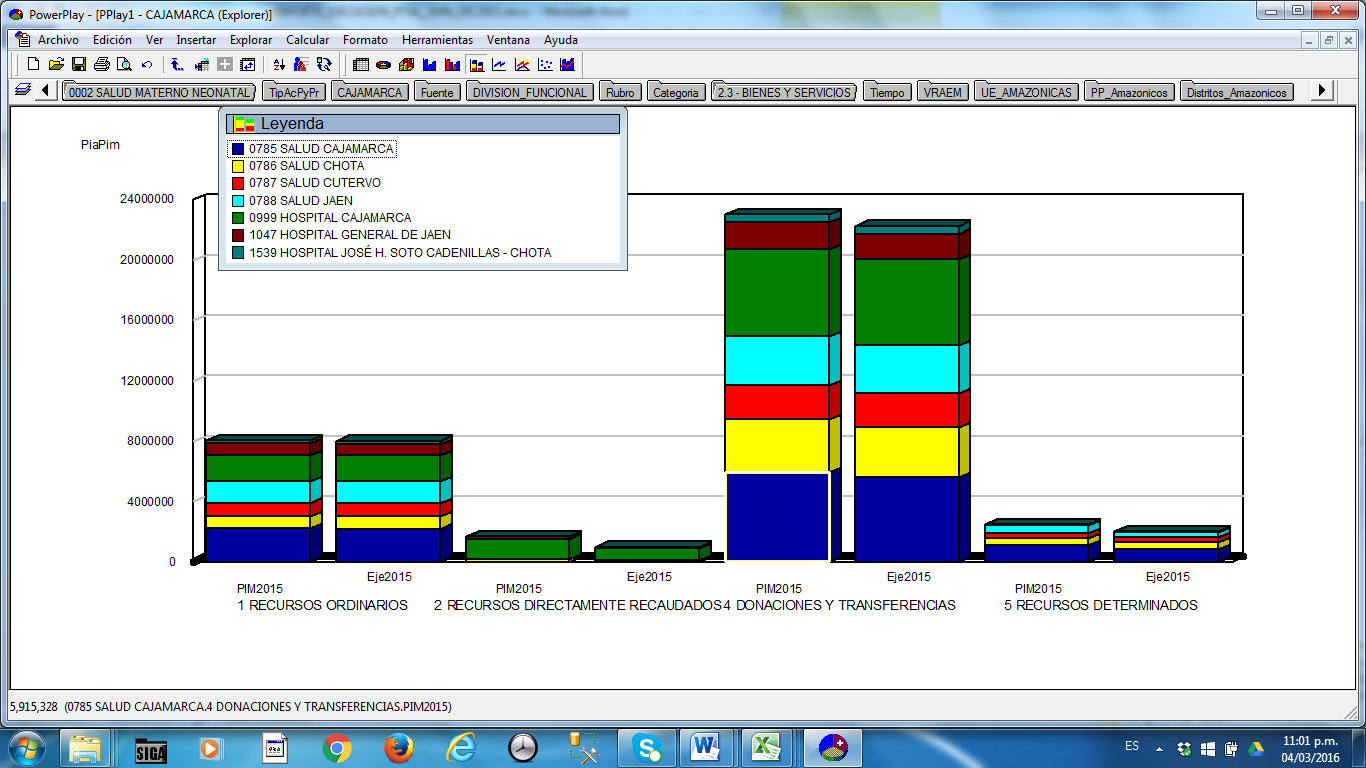 Fuente: Base analítica SIAF.PIM TOTAL Y EJECUCIÓN PRESUPUESTAL EN BIENES Y SERVICIOS POR PRODUCTOS DEL PROGRAMA SALUD MATERNO NEONATAL, POR TODA FUENTE DE FINANCIAMIENTO. REGIÓN CAJAMARCA. DICIEMBRE 2015En relación a la disponibilidad de presupuesto según los productos del PPSMN a nivel regional, el que contó con el mayor presupuesto es el de “Atención prenatal Reenfocada” (8´058,936) que representa el 22.8% del total del presupuesto de bienes y servicios y cuya ejecución presupuestal fue del 98%; seguido de “Atención del Parto Normal” con 4´129,054.00 (11.7%) y cuya ejecución fue del 95%. Es el producto de “Acciones comunes es el que tiene el tercer lugar con 3´419,246.00 que representa el 9.7% con una ejecución del 86%; monto en el que se está considerado la transferencia del Convenio de Asignación al Desempeño y Logro de resultados Sociales (CAD-FED) (Gráfico N°5 y tabla N°3).TABLA N°3: PIM Y % EJECUCIÓN PRESUPUESTAL EN BIENES Y SERVICIOS POR PRODUCTOS DEL PROGRAMA SALUD MATERNO NEONATAL, POR TODA FUENTE DE FINANCIAMIENTO. REGIÓN CAJAMARCA. DICIEMBRE 2015La ejecución presupuestal mensual en la genérica bienes y servicios, en el PPSMN, muestra inoportunidad en el gasto, el 65% se ejecuta en el segundo semestre del año; los porcentajes más alto de ejecución se registran en los meses de diciembre (14.9%), septiembre (13.2%) y agosto (12%). (Gráfico N°6 y tabla N°4)TABLA N°4: EJECUCIÓN PRESUPUESTAL MENSUAL EN LA GENERICA BIENES Y SERVICIOS DEL PROGRAMA SALUD MATERNO NEONATAL, POR TODA FUENTE DE FINANCIAMIENTO, SEGÚN UNIDAD EJECUTORA. REGIÓN CAJAMARCA. AÑO 2015Fuente: Base analítica del SIAFGRÁFICO N°6: EJECUCIÓN PRESUPUESTAL EN LA GENERICA BIENES Y SERVICIOS DEL PROGRAMA SALUD MATERNO NEONATAL, POR TODA FUENTE DE FINANCIAMIENTO, SEGÚN UNIDAD EJECUTORA. REGIÓN CAJAMARCA. AÑO 2015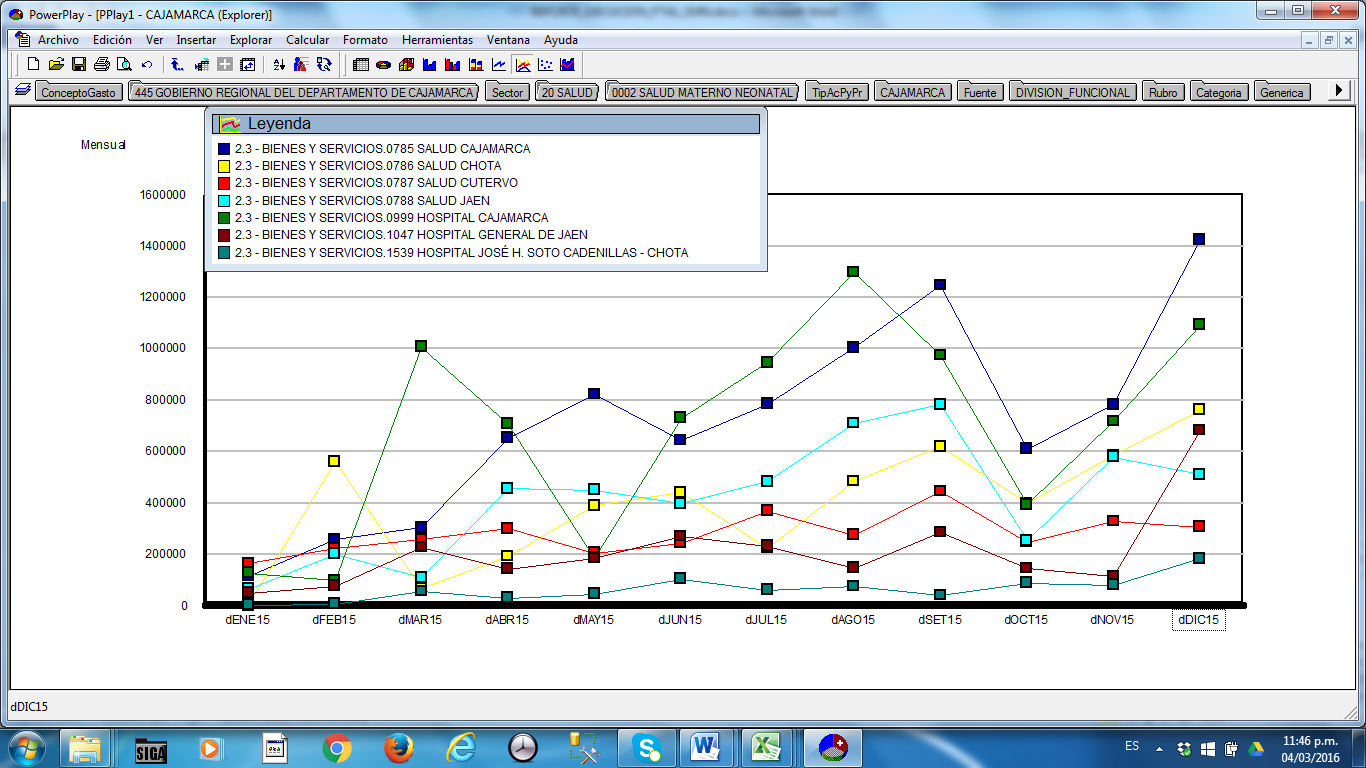 Fuente: Base analítica del SIAFOPORTUNIDAD EN LA EJECUCIÓN PRESUPUESTAL EN CONTRATO ADMINISTRATIVO DE SERVICIOS  EN EL PROGRAMA SALUD MATERNO NEONATAL, POR TODA FUENTE DE FINANCIAMIENTO, SEGÚN UNIDAD EJECUTORA. REGIÓN CAJAMARCA. AÑO 2015.A nivel regional, la ejecución presupuestal en la especifica 2.3.28 Contrato Administrativo de Servicios en el PPSMN en el año 2015, fue de 13´113,024, equivalente al 26.62% del total de presupuesto de CAS en todos los programas presupuestales; correspondiendo a la UE 785 Salud Cajamarca el mayor monto ascendente a 3´309,066.00, seguido del hospital regional de Cajamarca con 2´616,205.00, los menores porcentajes están en los hospitales general de Jaén (708,310.00) y José Soto Cadenillas de Chota (S/ 283,998.00 soles). Los meses de mayor ejecución han sido noviembre (12.8%), Septiembre (10.3%) y febrero (10,2%); los meses con menor ejecución enero (3.96%), octubre (6.2%), mayo (6.3%) y marzo (6.4%). (TABLA N°5 Y GRÁFICO N°7)TABLA N°5: EJECUCIÓN PRESUPUESTAL MENSUAL EN CONTRATO ADMINISTRATIVO DE SERVICIOS  EN EL PROGRAMA SALUD MATERNO NEONATAL, POR TODA FUENTE DE FINANCIAMIENTO, SEGÚN UNIDAD EJECUTORA. REGIÓN CAJAMARCA. AÑO 2015.  FUENTE: BASE SIAF 2015GRÁFICO N°7: EJECUCIÓN PRESUPUESTAL MENSUAL EN CONTRATO ADMINISTRATIVO DE SERVICIOS  EN EL PROGRAMA SALUD MATERNO NEONATAL, POR TODA FUENTE DE FINANCIAMIENTO, SEGÚN UNIDAD EJECUTORA. REGIÓN CAJAMARCA. AÑO 2015.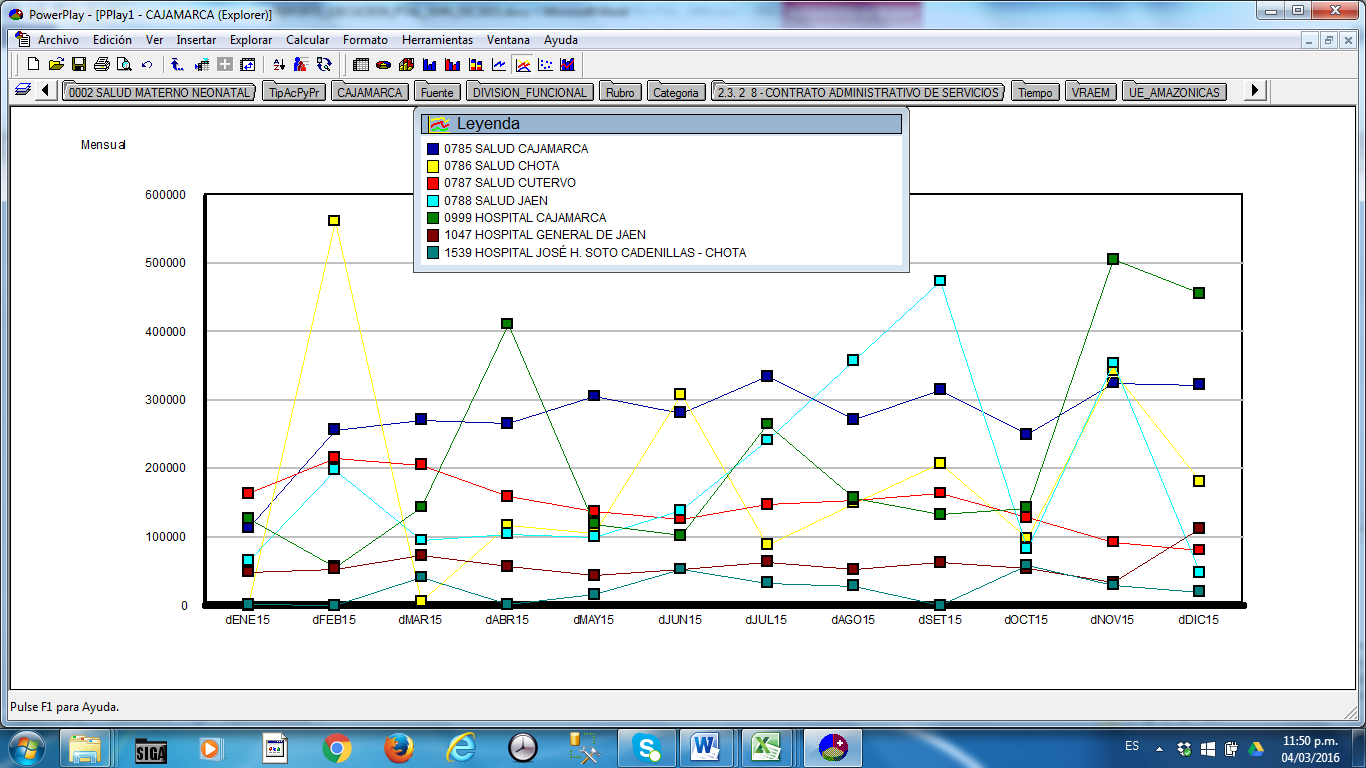 Fuente: Base SIAF 2015UNIDAD EJECUTORAPIA2015PIM 2015% VARIACIÓN400 -785 SALUD CAJAMARCA14,630,29824,046,49964.36%401 -786 SALUD CHOTA4,568,42110,623,846132.55%402 -787 SALUD CUTERVO5,521,85910,163,69984.06%403 -788 SALUD JAEN5,769,69211,129,66192.90%404 -999 HOSPITAL CAJAMARCA8,751,11815,479,47676.89%405 -1047 HOSP. GRAL JAEN2,806,2995,607,52299.82%406 -1539 HOSP. JOSÉ H. S. C. CHOTA 1,704,2483,249,25190.66%REGIÓN CAJAMARCA43,751,93580,299,95483.53%UNIDAD EJECUTORAPIM 2015EJECUCIÓN 2015% EJECUCIÓN 2015400 000785 SALUD CAJAMARCA24,046,49923,178,89396.39%401 000786 SALUD CHOTA10,623,8469,865,41292.86%402 000787 SALUD CUTERVO10,163,69910,039,22498.78%403 000788 SALUD JAEN11,129,66110,824,52697.26%404 000999 HOSPITAL CAJAMARCA15,479,47614,831,28595.81%405 001047 HOSPITAL GRAL DE JAEN5,607,5225,416,14096.59%406 001539 HOSPITAL J.S.C DE CHOTA3,249,2513,203,57198.59%PLIEGO80,299,95477,359,05196.34%PRODUCTOS PPSMNPIM2015%Eje2015%(Eje2015, PIM2015)3033172 ATENCION PRENATAL REENFOCADA8,058,93622.87,869,786983033295 ATENCION DEL PARTO NORMAL4,129,05411.73,924,621953000001 ACCIONES COMUNES3,419,2469.72,933,214863033294 ATENCION DE LA GESTANTE CON COMPLICACIONES3,390,7689.63,007,237893033297 ATENCION DEL PARTO COMPLICADO QUIRURGICO3,298,7969.33,165,204963033304 ACCESO AL  SISTEMA DE REFERENCIA INSTITUCIONAL2,631,5397.52,526,875963033306 ATENCION DEL RECIEN NACIDO CON COMPLICACIONES2,025,8695.72,015,636993033307 ATENCION DEL RECIEN NACIDO CON COMPLICACIONES QUE REQUIERE UNIDAD DE CUIDADOS INTENSIVOS NEONATALES - UCIN1,447,1004.11,446,9031003033299 ATENCION DEL PUERPERIO CON COMPLICACIONES1,436,4934.11,323,737923033305 ATENCION DEL RECIEN NACIDO NORMAL1,318,4473.71,276,810973033296 ATENCION DEL PARTO COMPLICADO NO QUIRURGICO987,4592.8808,894823033298 ATENCION DEL PUERPERIO797,1012.3742,010933033300 ATENCION OBSTETRICA EN UNIDAD DE CUIDADOS INTENSIVOS780,3252.2721,487923033291 POBLACION ACCEDE A METODOS DE PLANIFICACION FAMILIAR522,0121.5513,176983033412 FAMILIAS SALUDABLES INFORMADAS RESPECTO DE SU SALUD SEXUAL Y REPRODUCTIVA334,9400.9334,8931003033292 POBLACION ACCEDE A SERVICIOS DE CONSEJERIA EN SALUD SEXUAL Y REPRODUCTIVA275,2700.8275,1541003000005 ADOLESCENTES ACCEDEN A SERVICIOS DE SALUD PARA PREVENCION DEL EMBARAZO140,3080.4137,943983000002 POBLACION INFORMADA SOBRE SALUD SEXUAL, SALUD REPRODUCTIVA Y METODOS DE PLANIFICACION FAMILIAR108,1570.3106,973993033290 INSTITUCIONES EDUCATIVAS SALUDABLES PROMUEVEN SALUD SEXUAL Y REPRODUCTIVA78,1740.278,1631003033288 MUNICIPIOS SALUDABLES QUE PROMUEVEN SALUD SEXUAL Y REPRODUCTIVA56,7660.255,711983033289 COMUNIDADES SALUDABLES QUE PROMUEVEN SALUD SEXUAL Y REPRODUCTIVA53,0130.253,0061000002 SALUD MATERNO NEONATAL35,289,773100.033,317,43394MESES 20150785 SALUD CAJAMARCA0786 SALUD CHOTA0787 SALUD CUTERVO0788 SALUD JAEN0999 HOSPITAL CAJAMARCA1047 HOSPITAL GENERAL DE JAEN1539 HOSPITAL JOSÉ H. SOTO CADENILLAS - CHOTA445 TOTAL GOB. REG. DPTO CAJAMARCA% EJEC. X MESENERO115,2970163,61065,0381,02448,6261,924521,3051.6FEBRERO256,451560,910222,619200,80198,13376,6746,0221,421,6104.3MARZO302,92265,677257,201108,5681,006,385227,54356,2132,024,5116.1ABRIL653,045192,067299,763456,012707,405143,27029,6122,481,1737.4MAYO822,593389,161204,757449,784185,618184,03145,9422,281,8866.8JUNIO643,228440,078242,728396,637730,821270,101103,4872,827,0808.5JULIO785,286224,918367,816482,695945,754232,46560,5433,099,4769.3AGOSTO1,004,393483,808275,505709,2931,297,511146,30474,9913,991,80412.0SEPTIEMBRE1,246,830618,756445,079782,753974,728285,41239,6474,393,20613.2OCTUBRE610,241397,542247,040252,665392,799144,74987,6732,132,7086.4NOVIEMBRE782,758584,305328,650578,152717,892112,51380,2083,184,4779.6DICIEMBRE1,424,599761,052305,561509,3941,091,667682,434183,4894,958,19614.9TOTAL8,647,6434,718,2743,360,3294,991,7928,149,7372,554,122769,75133,317,432100.0MESES 20150785 SALUD CAJAMARCA0786 SALUD CHOTA0787 SALUD CUTERVO0788 SALUD JAEN0999 HOSPITAL CAJAMARCA1047 HOSPITAL GENERAL DE JAEN1539 HOSP. JOSÉ H. SOTO C. - CHOTA445 GOB. REG. DPTO  CAJAMARCA% EJECUC. MENSUALENERO113,0570163,61065,038126,81048,6261,604518,7453.96FEBRERO256,451560,910215,449197,81056,41753,527221,340,58610.2MARZO270,9075,900205,11895,218143,41572,88141,456834,8956.4ABRIL265,862117,061158,853104,629410,46256,9281,5241,115,3198.5MAYO305,632105,868137,435100,155119,14243,89615,865827,9936.3JUNIO281,227307,845126,521138,393102,23552,87853,1251,062,2248.1JULIO333,99888,610147,475241,461264,63163,96333,0191,173,1578.9AGOSTO271,247149,368153,671357,538157,36452,51628,7221,170,4268.9SEPTIEMBRE314,608207,153163,709473,216132,97262,98201,354,64010.3OCTUBRE249,69798,317128,61782,458142,29053,88458,674813,9376.2NOVIEMBRE324,536342,67792,423353,790504,87833,63329,8501,681,78712.8DICIEMBRE321,844180,74180,83247,576455,589112,59620,1371,219,3159.3TOTAL3,309,0662,164,4501,773,7132,257,2822,616,205708,310283,99813,113,024100.0